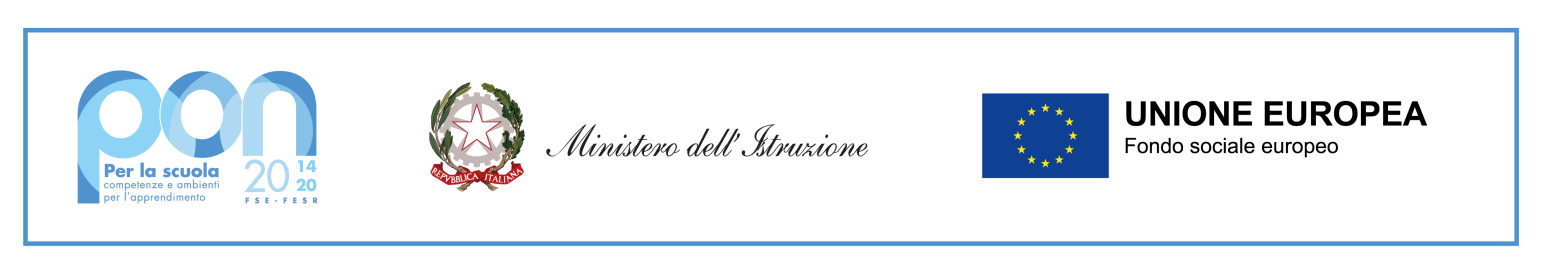 Istituto Scolastico Comprensivo Statale “R. Fucini”Scuola dell’Infanzia-Primaria e Secondaria di 1° Grado di Monteroni d’Arbia e MurloViale delle Rimembranze, 127 – 53014 Monteroni d’Arbia (SI) Tel.0577/375118 - C. F. 80008660526  e.mail:    siic80800q@istruzione.it  - pec:    siic80800q@pec.istruzione.it Sito Web: http://www.icmonteronidarbia.edu.itAVVISO PUBBLICO PER L’INDIVIDUAZIONE DEL R.S.P.P.(Responsabile Servizio Prevenzione e Protezione)ALLEGATO 1 Istanza di candidatura RSPP e dichiarazione sostitutiva dell’atto di notorietà (artt.46 e 47 del D.P.R. 445/2000).Al Dirigente Scolastico dell’ Istituto Comprensivo “R. Fucini” di Monteroni D’Arbia. Oggetto: Avviso pubblico riservato al personale scolastico, per il conferimento di Incarico di Responsabile del Servizio di Prevenzione e Protezione ai sensi del D.Lgs. n. 81/2008 modificato e integrato dal D.Lgs. n. 106/2009.CHIEDEdi partecipare alla selezione per il conferimento dell’incarico di Responsabile del Servizio di Prevenzione e Protezione (ai sensi del D.Lgs. n. 81 del 09/04/2008) presso l’Istituto Comprensivo “R. Fucini” di Monteroni D’Arbia (SI).A tale scopo, consapevole delle sanzioni penali richiamate dall’art. 76 del D.P.R. del 28/12/2000 n. 445 in caso di dichiarazioni mendaci e della decadenza dei benefici eventualmente conseguenti al provvedimento emanato sulla base di dichiarazioni non veritiere, ai sensi e per gli effetti dell’art. 47 del citato D.P.R. 445/2000; sotto la propria responsabilitàDICHIARA- di essere a conoscenza dei compiti connessi al ruolo professionale di RSPP, come esplicitati nel bando di selezione della istituzione scolastica e di accettarne senza riserva alcuna tutte le condizioni;- di non avere riportato condanne penali;- di essere in regola con il versamento dei contributi;- di non avere riportato condanne penali e non avere provvedimenti penali o disciplinari pendenti; - di non essere stato destituito o dispensato dalle Pubbliche Amministrazioni;- di essere disponibile ad accettare l’incarico a decorrere dalla firma del contratto;- di essere in possesso della cittadinanza italiana o di uno degli Stati membri dell’ Unione Europea;- di essere in possesso dei seguenti titoli: _______________________________________________________________________________________________________________________________________________________________________________________________________________________________________________________________Il sottoscritto dichiara inoltre, ai sensi dell’art. 13 del D.Lgs. n. 196 del 30 giugno 2003, di essere stato informato che i dati personali contenuti nella presente dichiarazione saranno trattati, anche con strumenti informatici, esclusivamente nell’ambito del procedimento per il quale la presente dichiarazione viene resa.DICHIARA  ALTRESÌ:di aver preso cognizione e di accettare integralmente ed incondizionatamente quanto previsto dal Bando per lo svolgimento dell’incarico. Il sottoscritto inoltre allega alla domanda:Fotocopia di un documento di riconoscimento in corso di validità ai sensi del D.P.R. 45/2000;Curriculum Vitae sottoscritto;Scheda personale dei titoli valutabili compilata e sottoscritta e offerta economica.          DATA                                                                                                                                FIRMA   ____/____/____                                                                                                      ________________________Il/La sottoscritto/a:Data e Luogo di Nascita:Codice Fiscale:Indirizzo:Nazionalità:Telefono:Email:PEC:Fax: